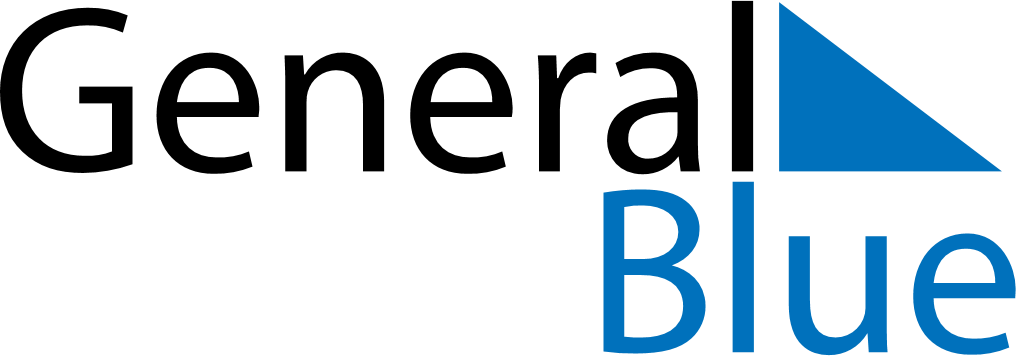 June 2024June 2024June 2024June 2024June 2024June 2024June 2024Isabela, Puerto RicoIsabela, Puerto RicoIsabela, Puerto RicoIsabela, Puerto RicoIsabela, Puerto RicoIsabela, Puerto RicoIsabela, Puerto RicoSundayMondayMondayTuesdayWednesdayThursdayFridaySaturday1Sunrise: 5:50 AMSunset: 7:01 PMDaylight: 13 hours and 10 minutes.23345678Sunrise: 5:50 AMSunset: 7:01 PMDaylight: 13 hours and 10 minutes.Sunrise: 5:50 AMSunset: 7:01 PMDaylight: 13 hours and 10 minutes.Sunrise: 5:50 AMSunset: 7:01 PMDaylight: 13 hours and 10 minutes.Sunrise: 5:50 AMSunset: 7:02 PMDaylight: 13 hours and 11 minutes.Sunrise: 5:50 AMSunset: 7:02 PMDaylight: 13 hours and 11 minutes.Sunrise: 5:50 AMSunset: 7:02 PMDaylight: 13 hours and 12 minutes.Sunrise: 5:50 AMSunset: 7:03 PMDaylight: 13 hours and 12 minutes.Sunrise: 5:50 AMSunset: 7:03 PMDaylight: 13 hours and 12 minutes.910101112131415Sunrise: 5:50 AMSunset: 7:03 PMDaylight: 13 hours and 12 minutes.Sunrise: 5:50 AMSunset: 7:04 PMDaylight: 13 hours and 13 minutes.Sunrise: 5:50 AMSunset: 7:04 PMDaylight: 13 hours and 13 minutes.Sunrise: 5:51 AMSunset: 7:04 PMDaylight: 13 hours and 13 minutes.Sunrise: 5:51 AMSunset: 7:04 PMDaylight: 13 hours and 13 minutes.Sunrise: 5:51 AMSunset: 7:05 PMDaylight: 13 hours and 13 minutes.Sunrise: 5:51 AMSunset: 7:05 PMDaylight: 13 hours and 13 minutes.Sunrise: 5:51 AMSunset: 7:05 PMDaylight: 13 hours and 14 minutes.1617171819202122Sunrise: 5:51 AMSunset: 7:05 PMDaylight: 13 hours and 14 minutes.Sunrise: 5:51 AMSunset: 7:06 PMDaylight: 13 hours and 14 minutes.Sunrise: 5:51 AMSunset: 7:06 PMDaylight: 13 hours and 14 minutes.Sunrise: 5:52 AMSunset: 7:06 PMDaylight: 13 hours and 14 minutes.Sunrise: 5:52 AMSunset: 7:06 PMDaylight: 13 hours and 14 minutes.Sunrise: 5:52 AMSunset: 7:06 PMDaylight: 13 hours and 14 minutes.Sunrise: 5:52 AMSunset: 7:07 PMDaylight: 13 hours and 14 minutes.Sunrise: 5:52 AMSunset: 7:07 PMDaylight: 13 hours and 14 minutes.2324242526272829Sunrise: 5:53 AMSunset: 7:07 PMDaylight: 13 hours and 14 minutes.Sunrise: 5:53 AMSunset: 7:07 PMDaylight: 13 hours and 14 minutes.Sunrise: 5:53 AMSunset: 7:07 PMDaylight: 13 hours and 14 minutes.Sunrise: 5:53 AMSunset: 7:07 PMDaylight: 13 hours and 14 minutes.Sunrise: 5:53 AMSunset: 7:08 PMDaylight: 13 hours and 14 minutes.Sunrise: 5:54 AMSunset: 7:08 PMDaylight: 13 hours and 14 minutes.Sunrise: 5:54 AMSunset: 7:08 PMDaylight: 13 hours and 13 minutes.Sunrise: 5:54 AMSunset: 7:08 PMDaylight: 13 hours and 13 minutes.30Sunrise: 5:55 AMSunset: 7:08 PMDaylight: 13 hours and 13 minutes.